(Ek:RG-19/11/2022-32018) EK-1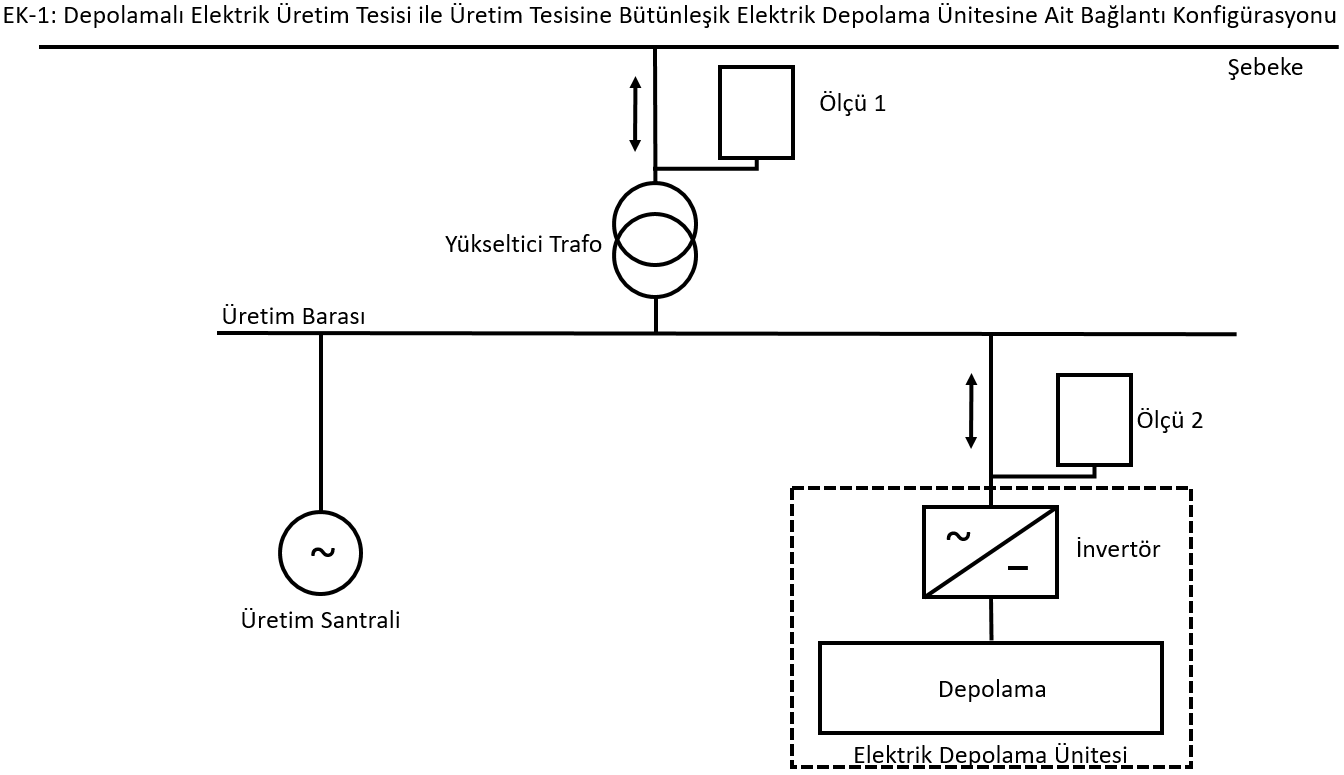 